Dragi učenici 8.aVaš zadatak za sutra (19.3.2020.) je:Pročitati iz uđžbenika temu – hromonska regulacijaU  bilježnicu prepisati ili isprintati i zalijepiti plan pločeOdgovoriti na pitanja s listića i odgovore poslati u YammerRiješiti zadatke u radnoj bilježniciZadatak treba riješiti do idućeg sata biologijeAko imate kakvih pitanja ili nedoumica, postavite ih u YammerPuno uspjeha u raduHORMONSKA REGULACIJA žlijezde s vanjskim izlučivanjem (egzokrine)- izlučuju produkte (znoj, loj, enzime) na površinu tijela ili u šuplje unutarnje organe žlijezde s unutarnjim izlučivanjem (endokrine)- izlučuju hormone direktno u krv	Uloga hormona:- održavanje organizma u stanju ravnoteže Mehanizam povratne sprege:- suradnja hormonskog i živčanog sustava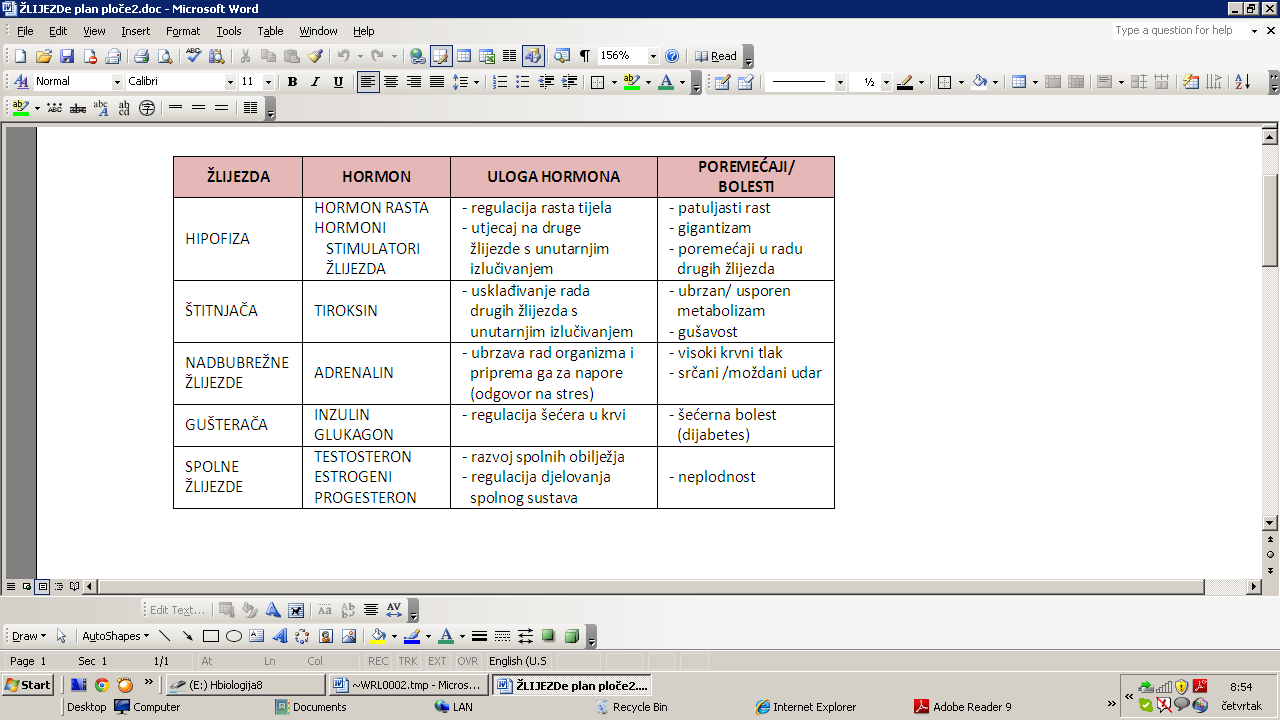 1. Jesu li tvrdnje o žlijezdama s vanjskim i unutarnjim izlučivanjem točne?Zatamni T ili N.a. Svoje produkte izravno u krvotok otpuštaju žlijezde s vanjskim izlučivanjem.		T - Nb. Hormoni su tvari koje izlučuju i žlijezde s vanjskim i s unutarnjim izlučivanjem.	T - Nc. Štitnjača je žlijezda čiji hormoni održavaju stalnu razinu šećera glukoze u krvi.	T - Nd. Inzulin je hormon koji djeluje na način da potiče unos glukoze iz krvi u stanice.	T - Ne. Izlučivanje hormona glukagona potiče pohranu šećera glukoze u jetri čovjeka.  	T – N2. Što je od navedenoga točno za hormonski sustav? Zatamni točne odgovore.a. čine ga žlijezde s unutarnjim i vanjskim izlučivanjemb. izlučivanjem svojih produkata utječu na čovjekovo raspoloženjec. njegovo funkcioniranje pod nadzorom je tjelesnog živčanog sustavad. djelovanje nekih žlijezda hormonskog sustava međusobno je povezanoe. povezan je sa živčanim sustavom jer izlučuje hormone u živčano vlakno3. Što će se dogoditi ukoliko se povisi razina šećera glukoze u krvi? Zatamni točne odgovore.a. gušterača preko hormona daje uputu jetri da pohrani glukozu u obliku glikogenab. gušterača izlučuje hormon inzulin koji potiče pretvaranje glikogena u glukozuc. doći će do narušavanja homeostaze što potiče gušteraču na izlučivanje inzulinad. gušterača će početi pojačano izlučivati probavne sokove koji potiču razgradnju šećera e. povišena razina šećera potiče izlučivanje glukagona koji pretvara glukozu u glikogen4. Zašto se dijabetičari često osjećaju umorno i pospano?  ________________________________________________________________________________________________________________________________________________________________________________________________________________________________________________________________________________________________________________________________________